Załącznik nr 5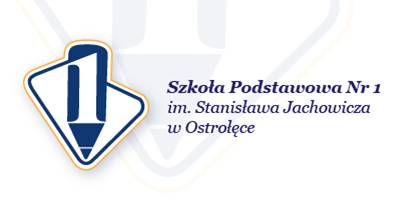 …………………………………………….                                                                                                                                             miejscowość, dataJa, niżej podpisany/a    ………………………………………………….……………..………        imię i nazwisko rodzicaoświadczam , że w obwodzie szkoły zamieszkują krewni pomagający w opiece nad kandydatem  do kl. I Szkoły Podstawowej nr 1 im. Stanisława Jachowicza w Ostrołęce.…………………………………………………………………..………………………………( imię i nazwisko krewnego, adres zamieszkania )…………………………………………………….…………..……………...…………………( imię i nazwisko krewnego, adres zamieszkania )Jestem świadoma/y odpowiedzialności karnej za złożenie fałszywego oświadczenia.                                                                                                                                 ………………………………………….                                                               Podpis rodzica   Zgodnie z art. 233 § 1 Kodeksu karnego – kto, składając zeznanie mające służyć za dowód w postępowaniu sądowym lub innym postępowaniu prowadzonym na podstawie ustawy, zezna nieprawdę lub zataja prawdę, podlega karze pozbawienia wolności do lat 3. 